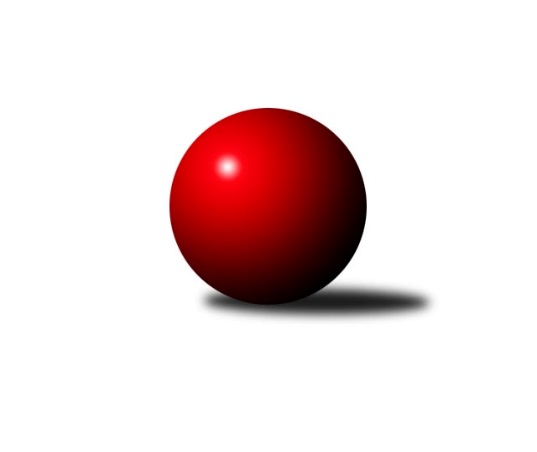 Č.15Ročník 2017/2018	20.1.2018Nejlepšího výkonu v tomto kole: 2637 dosáhlo družstvo: TJ Valašské Meziříčí CZlínský krajský přebor 2017/2018Výsledky 15. kolaSouhrnný přehled výsledků:Kuželkářský klub Kroměříž	- VKK Vsetín B	6:2	2513:2443	8.0:4.0	19.1.TJ Gumárny Zubří	- KC Zlín C	6:2	2404:2316	8.5:3.5	20.1.TJ Slavia Kroměříž	- TJ Kelč	2:6	2491:2514	7.0:5.0	20.1.TJ Valašské Meziříčí C	- TJ Spartak Hluk	4:4	2637:2500	7.0:5.0	20.1.KK Camo Slavičín	- TJ Bojkovice Krons	1:7	2506:2599	5.0:7.0	20.1.Sport centrum Bylnice	- VKK Vsetín C	2:6	2489:2496	5.0:7.0	20.1.TJ Kelč	- TJ Valašské Meziříčí C	6:2	2498:2452	6.5:5.5	12.1.KC Zlín C	- TJ Spartak Hluk	7:1	2388:2349	7.0:5.0	12.1.Kuželkářský klub Kroměříž	- TJ Sokol Machová B	6:2	2557:2409	9.0:3.0	12.1.TJ Gumárny Zubří	- VKK Vsetín C	7:1	2513:2417	8.5:3.5	13.1.TJ Slavia Kroměříž	- TJ Bojkovice Krons	6:2	2560:2537	7.0:5.0	13.1.Sport centrum Bylnice	- VKK Vsetín B	6.5:1.5	2637:2574	7.0:5.0	13.1.Tabulka družstev:	1.	TJ Gumárny Zubří	14	10	1	3	73.5 : 38.5 	103.5 : 64.5 	 2496	21	2.	TJ Slavia Kroměříž	14	10	1	3	71.0 : 41.0 	102.0 : 66.0 	 2509	21	3.	TJ Bojkovice Krons	14	9	1	4	70.0 : 42.0 	90.0 : 78.0 	 2516	19	4.	KC Zlín C	14	8	3	3	66.0 : 46.0 	86.0 : 82.0 	 2428	19	5.	TJ Kelč	14	8	1	5	63.5 : 48.5 	89.5 : 78.5 	 2461	17	6.	VKK Vsetín C	14	7	1	6	55.0 : 57.0 	84.5 : 83.5 	 2480	15	7.	VKK Vsetín B	14	7	0	7	48.5 : 63.5 	74.5 : 93.5 	 2481	14	8.	KK Camo Slavičín	13	5	2	6	50.0 : 54.0 	75.5 : 80.5 	 2479	12	9.	Kuželkářský klub Kroměříž	14	5	1	8	52.0 : 60.0 	89.5 : 78.5 	 2505	11	10.	Sport centrum Bylnice	14	5	0	9	51.0 : 61.0 	76.0 : 92.0 	 2523	10	11.	TJ Sokol Machová B	13	4	1	8	41.0 : 63.0 	67.0 : 89.0 	 2479	9	12.	TJ Valašské Meziříčí C	14	3	2	9	44.0 : 68.0 	81.5 : 86.5 	 2439	8	13.	TJ Spartak Hluk	14	1	2	11	34.5 : 77.5 	60.5 : 107.5 	 2366	4Podrobné výsledky kola:	 Kuželkářský klub Kroměříž	2513	6:2	2443	VKK Vsetín B	Radek Ingr	 	 218 	 231 		449 	 2:0 	 416 	 	205 	 211		Břetislav Adamec	Stanislav Poledňák	 	 189 	 201 		390 	 1:1 	 407 	 	207 	 200		Miroslav Viktorin	Petr Boček	 	 215 	 218 		433 	 2:0 	 392 	 	190 	 202		Vlastimil Struhař	Jaroslav Pavlík	 	 188 	 200 		388 	 0:2 	 410 	 	194 	 216		Petr Dvořáček	Lenka Haboňová	 	 204 	 212 		416 	 1:1 	 413 	 	215 	 198		Martin Jasný	Daniel Mach	 	 207 	 230 		437 	 2:0 	 405 	 	189 	 216		Vlastimil Kancnerrozhodčí: Nejlepší výkon utkání: 449 - Radek Ingr	 TJ Gumárny Zubří	2404	6:2	2316	KC Zlín C	Jaroslav Adam	 	 205 	 212 		417 	 2:0 	 366 	 	188 	 178		Samuel Kliment	Ota Adámek	 	 221 	 224 		445 	 2:0 	 389 	 	211 	 178		Miroslav Polášek	Radim Krupa	 	 194 	 179 		373 	 1:1 	 348 	 	161 	 187		Jiří Janšta	Libor Vančura	 	 213 	 166 		379 	 1:1 	 406 	 	203 	 203		Pavel Struhař	Miroslav Macháček	 	 190 	 215 		405 	 2:0 	 373 	 	169 	 204		Vladimír Čech	Roman Janošek	 	 202 	 183 		385 	 0.5:1.5 	 434 	 	202 	 232		Lukáš Trochtarozhodčí: Nejlepší výkon utkání: 445 - Ota Adámek	 TJ Slavia Kroměříž	2491	2:6	2514	TJ Kelč	Martin Růžička	 	 217 	 198 		415 	 1:1 	 422 	 	216 	 206		Antonín Plesník	Kateřina Ondrouchová	 	 207 	 207 		414 	 1:1 	 436 	 	205 	 231		Pavel Chvatík	Libor Petráš	 	 226 	 201 		427 	 2:0 	 413 	 	214 	 199		Zdeněk Chvatík	Zdeněk Drlík	 	 203 	 197 		400 	 1:1 	 404 	 	200 	 204		Antonín Pitrun	Tomáš Kuchta	 	 200 	 216 		416 	 1:1 	 422 	 	212 	 210		Tomáš Vybíral	Jiří Tesař	 	 212 	 207 		419 	 1:1 	 417 	 	215 	 202		Miroslav Pavelkarozhodčí: Nejlepší výkon utkání: 436 - Pavel Chvatík	 TJ Valašské Meziříčí C	2637	4:4	2500	TJ Spartak Hluk	Milan Klanica	 	 239 	 243 		482 	 2:0 	 387 	 	202 	 185		Dako Pavič	Jaroslav Zajíček	 	 208 	 223 		431 	 1:1 	 434 	 	225 	 209		Zdenek Kocir	Pavel Milo	 	 215 	 215 		430 	 1:1 	 437 	 	207 	 230		Ludvík Jurásek	Jiří Pavlík	 	 188 	 219 		407 	 1:1 	 418 	 	200 	 218		Alena Kočířová	Miloslav Plesník	 	 221 	 233 		454 	 2:0 	 369 	 	180 	 189		Tomáš Indra	Josef Konvičný	 	 202 	 231 		433 	 0:2 	 455 	 	208 	 247		Ondřej Kelíšekrozhodčí: Nejlepší výkon utkání: 482 - Milan Klanica	 KK Camo Slavičín	2506	1:7	2599	TJ Bojkovice Krons	Zdeněk Gajda	 	 222 	 208 		430 	 0:2 	 481 	 	237 	 244		Jana Jiříčková	Ivana Bartošová	 	 187 	 180 		367 	 0:2 	 403 	 	191 	 212		Jiří Zimek	Robert Řihák	 	 214 	 200 		414 	 1:1 	 426 	 	213 	 213		Martin Hradský	Josef Číž	 	 209 	 223 		432 	 1:1 	 438 	 	231 	 207		Lumír Navrátil	Radek Rak	 	 243 	 204 		447 	 2:0 	 420 	 	229 	 191		Petr Bařinka	Erik Jadavan	 	 205 	 211 		416 	 1:1 	 431 	 	226 	 205		Jiří Kafkarozhodčí: Nejlepší výkon utkání: 481 - Jana Jiříčková	 Sport centrum Bylnice	2489	2:6	2496	VKK Vsetín C	Vladimír Pecl	 	 200 	 203 		403 	 0:2 	 407 	 	201 	 206		Michaela Bagári	Josef Bařinka	 	 213 	 236 		449 	 2:0 	 394 	 	186 	 208		Aneta Spurná	Alois Beňo	 	 209 	 210 		419 	 1:1 	 410 	 	215 	 195		Petr Spurný	Lubomír Zábel	 	 223 	 223 		446 	 1:1 	 459 	 	254 	 205		Jaroslav Fojtů	Stanislav Horečný	 	 169 	 204 		373 	 0:2 	 408 	 	197 	 211		Pavlína Radílková	Ondřej Masař	 	 205 	 194 		399 	 1:1 	 418 	 	198 	 220		Martin Kovácsrozhodčí: Nejlepší výkon utkání: 459 - Jaroslav Fojtů	 TJ Kelč	2498	6:2	2452	TJ Valašské Meziříčí C	Antonín Plesník	 	 201 	 221 		422 	 1:1 	 414 	 	230 	 184		Jaroslav Cabák	Josef Gassmann *1	 	 157 	 183 		340 	 0:2 	 409 	 	213 	 196		Jaroslav Zajíček	Miroslav Pavelka	 	 204 	 190 		394 	 0.5:1.5 	 428 	 	204 	 224		Jaroslava Juřicová	Pavel Chvatík	 	 219 	 269 		488 	 1:1 	 421 	 	225 	 196		Jiří Pavlík	Antonín Pitrun	 	 197 	 209 		406 	 2:0 	 382 	 	181 	 201		Petr Jandík	Tomáš Vybíral	 	 228 	 220 		448 	 2:0 	 398 	 	209 	 189		Pavel Milorozhodčí: střídání: *1 od 45. hodu Jiří JanošekNejlepší výkon utkání: 488 - Pavel Chvatík	 KC Zlín C	2388	7:1	2349	TJ Spartak Hluk	Samuel Kliment	 	 207 	 202 		409 	 1:1 	 401 	 	193 	 208		Jiří Pospíšil	Jaroslav Trochta	 	 206 	 188 		394 	 1:1 	 392 	 	213 	 179		Marcela Josefíková	Pavel Struhař	 	 202 	 184 		386 	 1:1 	 384 	 	187 	 197		Ludvík Jurásek	Lukáš Trochta	 	 201 	 204 		405 	 2:0 	 383 	 	188 	 195		Eva Kyseláková	Miroslav Polášek *1	 	 172 	 202 		374 	 0:2 	 406 	 	193 	 213		Ondřej Kelíšek	Zuzana Slovenčíková	 	 219 	 201 		420 	 2:0 	 383 	 	196 	 187		Zdenek Kocirrozhodčí: střídání: *1 od 36. hodu Pavla ŽádníkováNejlepší výkon utkání: 420 - Zuzana Slovenčíková	 Kuželkářský klub Kroměříž	2557	6:2	2409	TJ Sokol Machová B	Radek Ingr	 	 228 	 226 		454 	 2:0 	 383 	 	174 	 209		Bohumil Fryštacký	Stanislav Poledňák	 	 203 	 229 		432 	 2:0 	 381 	 	183 	 198		Lukáš Michalík	Petr Boček	 	 232 	 207 		439 	 2:0 	 336 	 	159 	 177		Šárka Drahotová	Pavel Vyskočil	 	 198 	 185 		383 	 0:2 	 480 	 	242 	 238		Kateřina Fryštácká	Lenka Haboňová	 	 214 	 221 		435 	 2:0 	 413 	 	212 	 201		Miroslav Ševeček	Jaroslav Pavlík	 	 199 	 215 		414 	 1:1 	 416 	 	216 	 200		Jiří Fryštackýrozhodčí: Nejlepší výkon utkání: 480 - Kateřina Fryštácká	 TJ Gumárny Zubří	2513	7:1	2417	VKK Vsetín C	Ota Adámek	 	 239 	 207 		446 	 1.5:0.5 	 423 	 	216 	 207		Michaela Bagári	Jaroslav Adam	 	 203 	 182 		385 	 0:2 	 446 	 	209 	 237		Pavlína Radílková	Miroslav Macháček	 	 210 	 217 		427 	 2:0 	 380 	 	202 	 178		Jaroslav Fojtů	Libor Vančura	 	 214 	 199 		413 	 1:1 	 381 	 	178 	 203		Petr Spurný	Radek Vetyška	 	 211 	 202 		413 	 2:0 	 379 	 	186 	 193		Martin Kovács	Lubomír Krupa	 	 215 	 214 		429 	 2:0 	 408 	 	195 	 213		Miroslav Kašíkrozhodčí: Nejlepšího výkonu v tomto utkání: 446 kuželek dosáhli: Ota Adámek, Pavlína Radílková	 TJ Slavia Kroměříž	2560	6:2	2537	TJ Bojkovice Krons	Tomáš Kuchta	 	 224 	 209 		433 	 2:0 	 411 	 	218 	 193		Jiří Zimek	Kateřina Ondrouchová	 	 214 	 206 		420 	 1:1 	 441 	 	210 	 231		Lumír Navrátil	Libor Petráš	 	 233 	 210 		443 	 1:1 	 409 	 	197 	 212		Ludmila Mifková	Zdeněk Drlík	 	 222 	 209 		431 	 1:1 	 428 	 	211 	 217		Petr Bařinka	Martin Růžička	 	 198 	 209 		407 	 1:1 	 401 	 	206 	 195		Adam Kalina	Jiří Tesař	 	 206 	 220 		426 	 1:1 	 447 	 	236 	 211		Jiří Kafkarozhodčí: Nejlepší výkon utkání: 447 - Jiří Kafka	 Sport centrum Bylnice	2637	6.5:1.5	2574	VKK Vsetín B	Vladimír Pecl	 	 222 	 196 		418 	 0:2 	 478 	 	236 	 242		Břetislav Adamec	Josef Bařinka	 	 230 	 214 		444 	 1:1 	 426 	 	202 	 224		Vlastimil Kancner	Alois Beňo	 	 203 	 218 		421 	 1:1 	 421 	 	207 	 214		Vlastimil Struhař	Lubomír Zábel	 	 248 	 225 		473 	 1:1 	 463 	 	220 	 243		Petra Oriňáková	Stanislav Horečný	 	 224 	 214 		438 	 2:0 	 395 	 	206 	 189		Martin Jasný	Ondřej Masař	 	 235 	 208 		443 	 2:0 	 391 	 	188 	 203		Petr Dvořáčekrozhodčí: Nejlepší výkon utkání: 478 - Břetislav AdamecPořadí jednotlivců:	jméno hráče	družstvo	celkem	plné	dorážka	chyby	poměr kuž.	Maximum	1.	Pavel Chvatík 	TJ Kelč	449.52	300.7	148.9	3.2	7/8	(490)	2.	Miroslav Kubík 	VKK Vsetín B	446.75	308.0	138.8	6.3	5/7	(469)	3.	Pavlína Radílková 	VKK Vsetín C	439.30	295.9	143.4	5.0	8/8	(480)	4.	Kateřina Fryštácká 	TJ Sokol Machová B	437.43	298.7	138.8	5.5	7/7	(480)	5.	Michaela Bagári 	VKK Vsetín C	436.64	291.4	145.2	3.6	6/8	(470)	6.	Alois Beňo 	Sport centrum Bylnice	435.68	298.3	137.4	6.8	5/5	(478)	7.	Jiří Kafka 	TJ Bojkovice Krons	433.14	297.3	135.8	4.4	6/8	(472)	8.	Josef Bařinka 	Sport centrum Bylnice	432.20	292.3	139.9	6.4	5/5	(466)	9.	Daniel Mach 	Kuželkářský klub Kroměříž	429.81	299.8	130.0	8.4	8/8	(486)	10.	Jiří Tesař 	TJ Slavia Kroměříž	429.29	295.8	133.5	5.0	7/7	(453)	11.	Zuzana Slovenčíková 	KC Zlín C	428.24	292.3	136.0	5.1	6/8	(459)	12.	Petr Boček 	Kuželkářský klub Kroměříž	427.58	298.5	129.1	7.4	8/8	(474)	13.	Petr Bařinka 	TJ Bojkovice Krons	427.45	297.3	130.1	6.0	6/8	(464)	14.	Radek Ingr 	Kuželkářský klub Kroměříž	426.29	298.9	127.4	6.8	8/8	(454)	15.	Jiří Zimek 	TJ Bojkovice Krons	426.18	296.5	129.7	6.6	7/8	(461)	16.	Erik Jadavan 	KK Camo Slavičín	425.45	295.4	130.0	5.6	6/6	(461)	17.	Jana Jiříčková 	TJ Bojkovice Krons	425.29	288.9	136.4	6.7	6/8	(481)	18.	Lubomír Zábel 	Sport centrum Bylnice	424.64	287.7	136.9	5.9	5/5	(473)	19.	Lukáš Trochta 	KC Zlín C	424.36	283.6	140.8	6.4	6/8	(460)	20.	Libor Petráš 	TJ Slavia Kroměříž	424.07	292.4	131.6	5.0	7/7	(457)	21.	Tomáš Kuchta 	TJ Slavia Kroměříž	423.96	296.2	127.7	7.6	6/7	(444)	22.	Vladimír Pecl 	Sport centrum Bylnice	423.04	292.2	130.8	6.4	5/5	(470)	23.	Miroslav Macháček 	TJ Gumárny Zubří	422.86	290.4	132.5	5.2	5/5	(458)	24.	Radek Vetyška 	TJ Gumárny Zubří	422.53	293.6	128.9	5.3	5/5	(441)	25.	Lenka Haboňová 	Kuželkářský klub Kroměříž	422.10	289.1	133.0	6.0	8/8	(452)	26.	Lumír Navrátil 	TJ Bojkovice Krons	421.71	287.6	134.1	5.2	8/8	(451)	27.	Radek Rak 	KK Camo Slavičín	421.56	290.9	130.7	5.0	6/6	(447)	28.	Petr Dvořáček 	VKK Vsetín B	421.21	296.7	124.5	6.1	7/7	(473)	29.	Ota Adámek 	TJ Gumárny Zubří	420.78	292.6	128.2	8.1	5/5	(446)	30.	Pavel Milo 	TJ Valašské Meziříčí C	420.20	290.6	129.6	6.1	7/7	(476)	31.	Jiří Fryštacký 	TJ Sokol Machová B	419.88	286.0	133.9	7.6	7/7	(478)	32.	Zdeněk Gajda 	KK Camo Slavičín	419.00	283.8	135.2	4.8	6/6	(460)	33.	Libor Vančura 	TJ Gumárny Zubří	418.92	292.4	126.6	5.1	5/5	(453)	34.	Martin Hradský 	TJ Bojkovice Krons	418.50	288.9	129.6	9.3	6/8	(497)	35.	Lubomír Krupa 	TJ Gumárny Zubří	418.20	287.8	130.4	5.3	5/5	(454)	36.	Tomáš Vybíral 	TJ Kelč	417.06	292.5	124.6	7.7	8/8	(457)	37.	Miloslav Plesník 	TJ Valašské Meziříčí C	417.03	289.0	128.0	4.6	5/7	(477)	38.	Zdeněk Drlík 	TJ Slavia Kroměříž	415.21	293.6	121.6	8.6	6/7	(449)	39.	Martin Jasný 	VKK Vsetín B	414.10	284.9	129.2	7.6	7/7	(468)	40.	Antonín Plesník 	TJ Kelč	413.33	286.8	126.5	7.1	8/8	(488)	41.	Martin Růžička 	TJ Slavia Kroměříž	412.38	288.7	123.6	8.4	7/7	(441)	42.	Miroslav Kašík 	VKK Vsetín C	411.96	290.0	122.0	5.3	8/8	(459)	43.	Zdenek Kocir 	TJ Spartak Hluk	411.31	288.6	122.7	8.0	7/7	(458)	44.	Ondřej Kelíšek 	TJ Spartak Hluk	411.25	285.4	125.8	7.4	6/7	(455)	45.	Martin Kovács 	VKK Vsetín C	410.64	294.2	116.4	8.4	8/8	(450)	46.	Ludmila Mifková 	TJ Bojkovice Krons	410.36	284.3	126.1	6.6	7/8	(453)	47.	Vlastimil Kancner 	VKK Vsetín B	409.97	284.9	125.1	6.7	6/7	(478)	48.	Pavel Struhař 	KC Zlín C	409.76	289.0	120.8	7.3	7/8	(446)	49.	Miroslav Viktorin 	VKK Vsetín B	409.43	292.5	116.9	9.9	7/7	(458)	50.	Pavel Polišenský 	TJ Slavia Kroměříž	408.44	284.4	124.1	7.0	5/7	(436)	51.	Josef Číž 	KK Camo Slavičín	407.81	282.3	125.6	6.6	4/6	(456)	52.	Ondřej Masař 	Sport centrum Bylnice	406.78	283.9	122.9	7.1	5/5	(446)	53.	Ludvík Jurásek 	TJ Spartak Hluk	406.14	286.3	119.8	6.9	7/7	(457)	54.	Bohumil Fryštacký 	TJ Sokol Machová B	405.90	290.0	115.9	9.0	7/7	(456)	55.	Robert Řihák 	KK Camo Slavičín	405.68	279.1	126.6	6.5	5/6	(427)	56.	Lukáš Michalík 	TJ Sokol Machová B	405.46	287.7	117.8	8.3	6/7	(450)	57.	Jiří Pospíšil 	TJ Spartak Hluk	405.25	283.2	122.0	5.7	5/7	(440)	58.	Petr Jandík 	TJ Valašské Meziříčí C	403.64	284.5	119.2	8.0	7/7	(458)	59.	Pavel Vyskočil 	Kuželkářský klub Kroměříž	403.38	290.8	112.6	11.9	8/8	(445)	60.	Jaroslav Trochta 	KC Zlín C	402.80	282.3	120.5	8.7	7/8	(443)	61.	Miroslav Ševeček 	TJ Sokol Machová B	402.19	291.4	110.8	12.0	6/7	(425)	62.	Michaela Matlachová 	KC Zlín C	399.78	287.6	112.1	8.9	6/8	(459)	63.	Pavla Žádníková 	KC Zlín C	399.67	279.8	119.9	6.5	6/8	(424)	64.	Jiří Pavlík 	TJ Valašské Meziříčí C	398.63	276.0	122.6	8.9	5/7	(427)	65.	Antonín Pitrun 	TJ Kelč	398.54	279.0	119.6	7.7	8/8	(437)	66.	Jaroslav Zajíček 	TJ Valašské Meziříčí C	398.46	278.1	120.3	7.3	5/7	(435)	67.	Miroslav Pavelka 	TJ Kelč	396.23	276.4	119.8	7.7	8/8	(463)	68.	Stanislav Horečný 	Sport centrum Bylnice	396.03	276.4	119.7	8.0	4/5	(438)	69.	Petr Spurný 	VKK Vsetín C	394.71	276.8	117.9	8.1	7/8	(431)	70.	Miroslav Polášek 	KC Zlín C	394.47	280.9	113.6	10.3	6/8	(435)	71.	Josef Gassmann 	TJ Kelč	389.68	280.3	109.4	13.7	7/8	(469)	72.	Ivana Bartošová 	KK Camo Slavičín	389.33	280.8	108.5	10.3	4/6	(462)		Lucie Oriňáková 	VKK Vsetín B	464.00	295.0	169.0	1.0	1/7	(464)		Petra Oriňáková 	VKK Vsetín B	461.67	305.0	156.7	1.7	1/7	(492)		Ladislav Strnad 	Sport centrum Bylnice	449.50	305.5	144.0	5.0	1/5	(463)		Ondřej Fojtík 	KK Camo Slavičín	447.50	310.0	137.5	5.5	2/6	(459)		Tomáš Kejík 	Kuželkářský klub Kroměříž	447.17	298.8	148.3	3.5	3/8	(461)		Eva Oriňáková 	VKK Vsetín C	447.00	306.0	141.0	6.0	1/8	(447)		Karel Navrátil 	VKK Vsetín B	445.00	293.0	152.0	4.0	1/7	(445)		Břetislav Adamec 	VKK Vsetín B	441.11	291.8	149.3	4.9	3/7	(478)		Radek Husek 	TJ Sokol Machová B	439.45	295.6	143.9	6.6	4/7	(468)		Jiří Janošek 	TJ Kelč	426.00	302.0	124.0	11.0	1/8	(426)		Michal Trochta 	VKK Vsetín C	423.50	284.5	139.0	5.0	2/8	(429)		Milan Skopal 	TJ Slavia Kroměříž	423.00	289.0	134.0	5.0	1/7	(423)		František Nedopil 	Kuželkářský klub Kroměříž	420.00	289.0	131.0	5.0	1/8	(420)		Jaroslav Adam 	TJ Gumárny Zubří	418.83	291.5	127.3	7.3	2/5	(434)		Terezie Bátlová 	VKK Vsetín C	418.00	298.0	120.0	7.0	1/8	(418)		Kateřina Ondrouchová 	TJ Slavia Kroměříž	417.44	292.1	125.3	7.1	3/7	(425)		Karel Kabela 	KK Camo Slavičín	415.50	276.0	139.5	5.0	1/6	(431)		Lucie Hanzelová 	VKK Vsetín C	414.00	317.0	97.0	14.0	1/8	(414)		Leoš Hamrlíček 	TJ Sokol Machová B	413.50	286.9	126.6	8.7	4/7	(447)		Jaroslav Cabák 	TJ Valašské Meziříčí C	413.50	288.0	125.5	6.5	2/7	(414)		Zdeněk Chvatík 	TJ Kelč	413.00	281.0	132.0	11.0	1/8	(413)		Roman Janošek 	TJ Gumárny Zubří	412.50	283.0	129.5	9.0	2/5	(440)		Jaroslav Fojtů 	VKK Vsetín C	411.50	290.3	121.3	8.5	2/8	(459)		Lumír Navrátil 	TJ Bojkovice Krons	411.00	285.0	126.0	5.0	1/8	(411)		Ondřej Pitrun 	TJ Kelč	410.25	287.0	123.3	6.8	2/8	(424)		Milan Klanica 	TJ Valašské Meziříčí C	409.38	288.0	121.4	8.8	4/7	(488)		Josef Konvičný 	TJ Valašské Meziříčí C	408.32	281.8	126.5	7.1	4/7	(450)		Jaroslav Slováček 	Sport centrum Bylnice	404.50	298.5	106.0	11.0	2/5	(415)		Petr Trefil 	KK Camo Slavičín	403.83	287.0	116.8	11.3	3/6	(439)		Aneta Spurná 	VKK Vsetín C	402.50	289.0	113.5	10.0	2/8	(411)		Jaroslav Pavlát 	TJ Gumárny Zubří	398.67	287.3	111.3	7.3	1/5	(409)		Miroslav Macega 	TJ Slavia Kroměříž	398.50	276.5	122.0	7.5	2/7	(422)		Tomáš Adamec 	VKK Vsetín B	396.50	283.2	113.3	6.8	2/7	(422)		Stanislav Poledňák 	Kuželkářský klub Kroměříž	396.33	276.1	120.2	10.4	3/8	(432)		Vlastimil Struhař 	VKK Vsetín B	396.25	281.3	114.9	10.3	4/7	(436)		Jaroslav Pavlík 	Kuželkářský klub Kroměříž	393.25	273.8	119.5	8.3	1/8	(414)		Radim Krupa 	TJ Gumárny Zubří	392.78	281.9	110.9	10.9	3/5	(421)		Marcela Josefíková 	TJ Spartak Hluk	392.00	271.0	121.0	12.0	1/7	(392)		Miroslav Plášek 	VKK Vsetín C	392.00	277.8	114.2	9.3	3/8	(415)		Jaroslava Juřicová 	TJ Valašské Meziříčí C	391.75	265.8	126.0	8.5	4/7	(428)		Josef Vaculík 	Kuželkářský klub Kroměříž	391.00	280.0	111.0	9.0	1/8	(391)		Josef Šturma 	TJ Gumárny Zubří	390.17	281.8	108.3	11.8	3/5	(422)		Adam Kalina 	TJ Bojkovice Krons	389.50	279.0	110.5	10.0	2/8	(401)		Eva Kyseláková 	TJ Spartak Hluk	387.75	277.2	110.6	9.3	4/7	(440)		Tomáš Náplava 	Kuželkářský klub Kroměříž	386.00	271.5	114.5	12.0	2/8	(387)		Samuel Kliment 	KC Zlín C	384.44	274.2	110.2	11.1	3/8	(432)		Tomáš Havlíček 	VKK Vsetín C	384.17	286.4	97.8	12.5	3/8	(439)		Marie Hnilicová 	KC Zlín C	381.00	276.0	105.0	11.0	1/8	(381)		Alena Kočířová 	TJ Spartak Hluk	379.25	275.4	103.9	10.4	4/7	(418)		Martina Odehnalová 	TJ Spartak Hluk	376.00	274.0	102.0	11.0	1/7	(376)		Nikola Gavurníková 	VKK Vsetín C	375.00	264.0	111.0	10.0	1/8	(375)		Jiří Dolák 	VKK Vsetín B	375.00	278.0	97.0	15.3	3/7	(391)		Michal Růžička 	TJ Slavia Kroměříž	374.00	284.0	90.0	12.0	1/7	(374)		Vladimír Čech 	KC Zlín C	373.00	261.0	112.0	7.0	1/8	(373)		Radim Metelka 	VKK Vsetín B	371.00	272.0	99.0	8.0	1/7	(371)		Šárka Drahotová 	TJ Sokol Machová B	367.00	268.5	98.5	15.5	2/7	(398)		Lenka Farkašovská 	TJ Spartak Hluk	365.67	264.2	101.5	13.7	3/7	(391)		Eva Kyseláková 	TJ Spartak Hluk	365.00	268.0	97.0	9.0	1/7	(365)		Dako Pavič 	TJ Spartak Hluk	363.00	259.5	103.5	15.8	2/7	(387)		Tomáš Indra 	TJ Spartak Hluk	353.65	256.7	97.0	14.4	4/7	(369)		Jiří Janšta 	KC Zlín C	348.00	259.0	89.0	15.0	1/8	(348)		Michal Machala 	TJ Bojkovice Krons	335.00	238.0	97.0	15.0	1/8	(335)		Romana Kočířová 	TJ Spartak Hluk	256.00	203.0	53.0	29.0	1/7	(256)Sportovně technické informace:Starty náhradníků:registrační číslo	jméno a příjmení 	datum startu 	družstvo	číslo startu
Hráči dopsaní na soupisku:registrační číslo	jméno a příjmení 	datum startu 	družstvo	Program dalšího kola:16. kolo2.2.2018	pá	17:00	TJ Bojkovice Krons - TJ Sokol Machová B	2.2.2018	pá	17:00	TJ Kelč - Kuželkářský klub Kroměříž	2.2.2018	pá	18:00	KC Zlín C - TJ Valašské Meziříčí C	2.2.2018	pá	18:30	VKK Vsetín B - KK Camo Slavičín	3.2.2018	so	9:30	TJ Spartak Hluk - Sport centrum Bylnice	3.2.2018	so	10:00	VKK Vsetín C - TJ Slavia Kroměříž	Nejlepší šestka kola - absolutněNejlepší šestka kola - absolutněNejlepší šestka kola - absolutněNejlepší šestka kola - absolutněNejlepší šestka kola - dle průměru kuželenNejlepší šestka kola - dle průměru kuželenNejlepší šestka kola - dle průměru kuželenNejlepší šestka kola - dle průměru kuželenNejlepší šestka kola - dle průměru kuželenPočetJménoNázev týmuVýkonPočetJménoNázev týmuPrůměr (%)Výkon2xMilan KlanicaValMez C4821xJana JiříčkováBojkovice115.124811xJana JiříčkováBojkovice4812xMilan KlanicaValMez C112.974821xJaroslav FojtůVsetín C4592xRadek IngrKuželkářský klu109.44491xOndřej KelíšekHluk4552xOta AdámekZubří109.054453xMiloslav PlesníkValMez C4541xJaroslav FojtůVsetín C108.694591xRadek IngrKuželkářský klu4492xRadek RakSlavičín A106.99447